Hejo hejo Tygryski.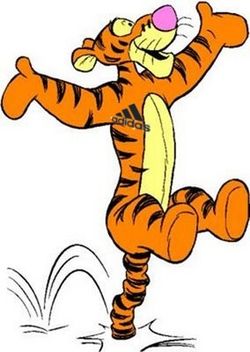 To kolejny dzień, kiedy piszę do Was krótki liścik. 
Temat: Kalendarz pogodyPamiętacie, wczoraj rozmawialiście z rodzicami o marcowej pogodzie. Dzisiaj chciałabym, żebyście ułożyli ustnie zdania z wyrazami podanymi przez Waszych rodziców. Przykład: wyraz deszczWczoraj padał mocny deszcz. Proszę, o trzy takie zdania. Jeśli się uda nagrać dzieci jak układają zdanie to chętnie obejrzę taki filmik.Jeśli nie, proszę się nie denerwować, porozmawiam z nimi już w szkole. Na pewno nadrobimy wszystkie rozmowy.Kochani, zobaczcie za okno, jaka jest pogoda. Porozmawiajcie z rodzicami, na temat dzisiejszej pogody. Pamiętajcie, aby opowiadać całymi zdaniami.Przykład: Dzisiaj świeci piękne słonko.Źle: SłonceFioletowa książka strona 47,48,49Zielona książka strona 24.25.26.27 Myślę, że poradzicie sobie ze wszystkim. Wierzę w Was kochane Dzieci.Pozdrawiam gorącoPani Asia 